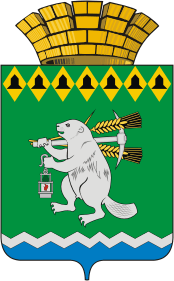 Администрация Артемовского городского округа ПОСТАНОВЛЕНИЕот 01.12.2020                                                                                                        № 1136-ПАО внесении изменения в  План  проведения Администрацией Артемовского городского округа проверок соблюдения заказчиками требований законодательства при осуществлении закупок товаров, работ, услуг для обеспечения муниципальных нужд на 2-е полугодие 2020 года          Принимая во внимание служебную записку исполняющего обязанности заведующего отделом по учету и отчетности Администрации Артемовского городского округа от 27.11.2020, руководствуясь статьями 30, 31 Устава Артемовского городского округа,ПОСТАНОВЛЯЮ:Внести в План проведения Администрацией Артемовского городского округа проверок соблюдения заказчиками требований законодательства при осуществлении закупок товаров, работ, услуг для обеспечения муниципальных нужд на 2-е полугодие 2020 года, утвержденный постановлением Администрации Артемовского городского округа от 29.04.2020 № 422-ПА, с изменениями, внесенными постановлением Администрации Артемовского городского округа от 22.10.2020 № 1021-ПА, следующее изменение:- строку 3 признать утратившей силу. Отделу по учету и отчетности Администрации Артемовского городского округа (Собиной Т.А.) запланировать проведение проверки Муниципального бюджетного общеобразовательного учреждения «Средняя общеобразовательная школа № 6» по вопросу соблюдения заказчиками требований законодательства при осуществлении закупок товаров, работ, услуг для обеспечения муниципальных нужд на апрель 2021 года.Постановление разместить на Официальном портале правовой информации Артемовского городского округа (www.артемовский-право.рф) и на официальном сайте Артемовского городского округа в информационно-телекоммуникационной сети  «Интернет».Контроль за исполнением постановления оставляю за собой.Глава Артемовского городского округа                                                      К.М. Трофимов